5th Grade Cluster 5: Using Models to Add and Subtract Decimals and FractionsAdditional Resources 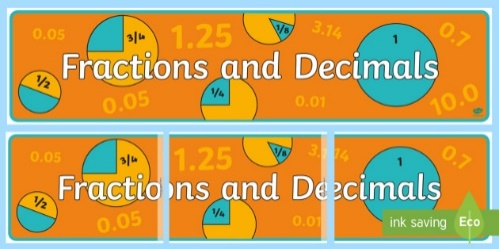 Professional Reading for TeachersVisit the National Council of Teachers of Mathematics for the following article:5 Indicators of Decimal UnderstandingsUnderstanding Fraction ComputationAdditional Professional ReadingAre These Equivalent to 9.52?Comparing Decimals on the Number LineFinding Common Denominators to AddLiterature Connections	The Wishing Club by Donna Jo NapoliPiece=Part=Portion by Scott GiffordVideo reading of Piece=Part=Portion by Scott GiffordInteractive ActivitiesPlace Value of DecimalsDecimals JeopardyFraction FourAdding Fractions